HOPATCONG BOROUGH SCHOOLSP.O. Box 1029, Windsor AvenueHopatcong, NJ 07843Contact: Jaime Walker								FOR IMMEDIATE RELEASEWork: 973-770-8861								DATE 10/23/18Email: jwalker@hopatcongschools.orgHopatcong, NJ -					Dr. Art DiBenedetto, Hopatcong Superintendent of Schools, Announces – On October 22, 2018, the students at Hudson Maxim School were treated to an assembly called “Bullysaurus Rex”.  This assembly taught the students how to recognize, report, and stand up to bullying while learning to be a good friend.  We’d like to thank HEPTO for sponsoring this assembly and all the wonderful things they do for our students during the school year.This assembly fit right in with the Week of Respect we celebrated earlier this month and School Violence Prevention Week, during which we learned about the High Five strategy for dealing with conflict. The High Five Strategy includes: ignore, walk away, talk friendly, talk firmly, or report to an adult. They were able to watch the character in the assembly learn how to recognize, report and stand up to bullying while using these strategies.It was an incredible assembly.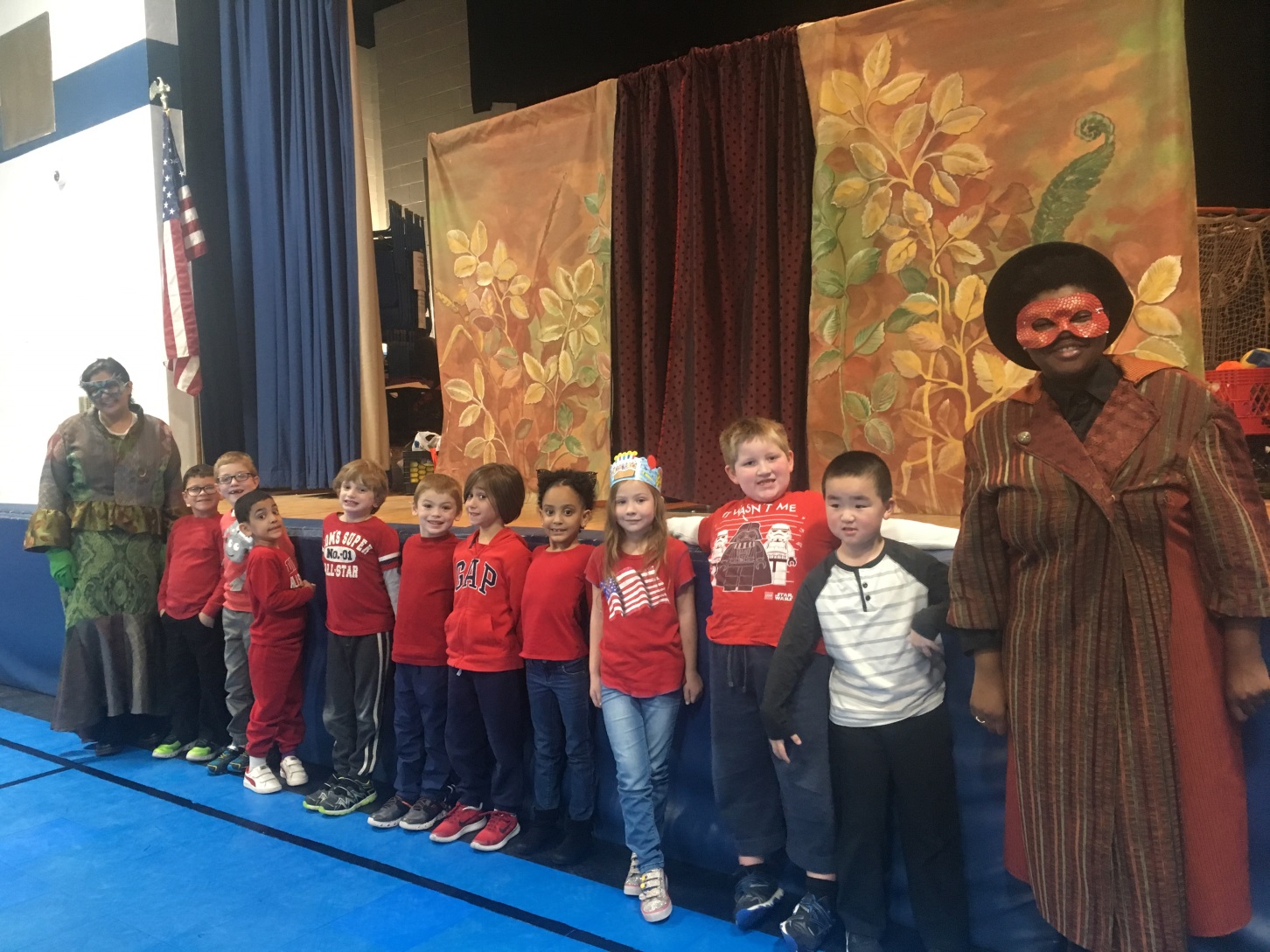 